Муниципальное бюджетное учреждение дополнительного образования  «Детская школа искусств» станицы ЕссентукскойПрограммапо дополнительной общеразвивающей программев области декоративно-прикладного искусства«Основы декоративно – прикладного творчества»со сроком обучения 3 года (возраст поступающих от 5 до 9 лет)Учебный предмет ПО. 01. УП. 02" Рисунок"ст.Ессентукская.2020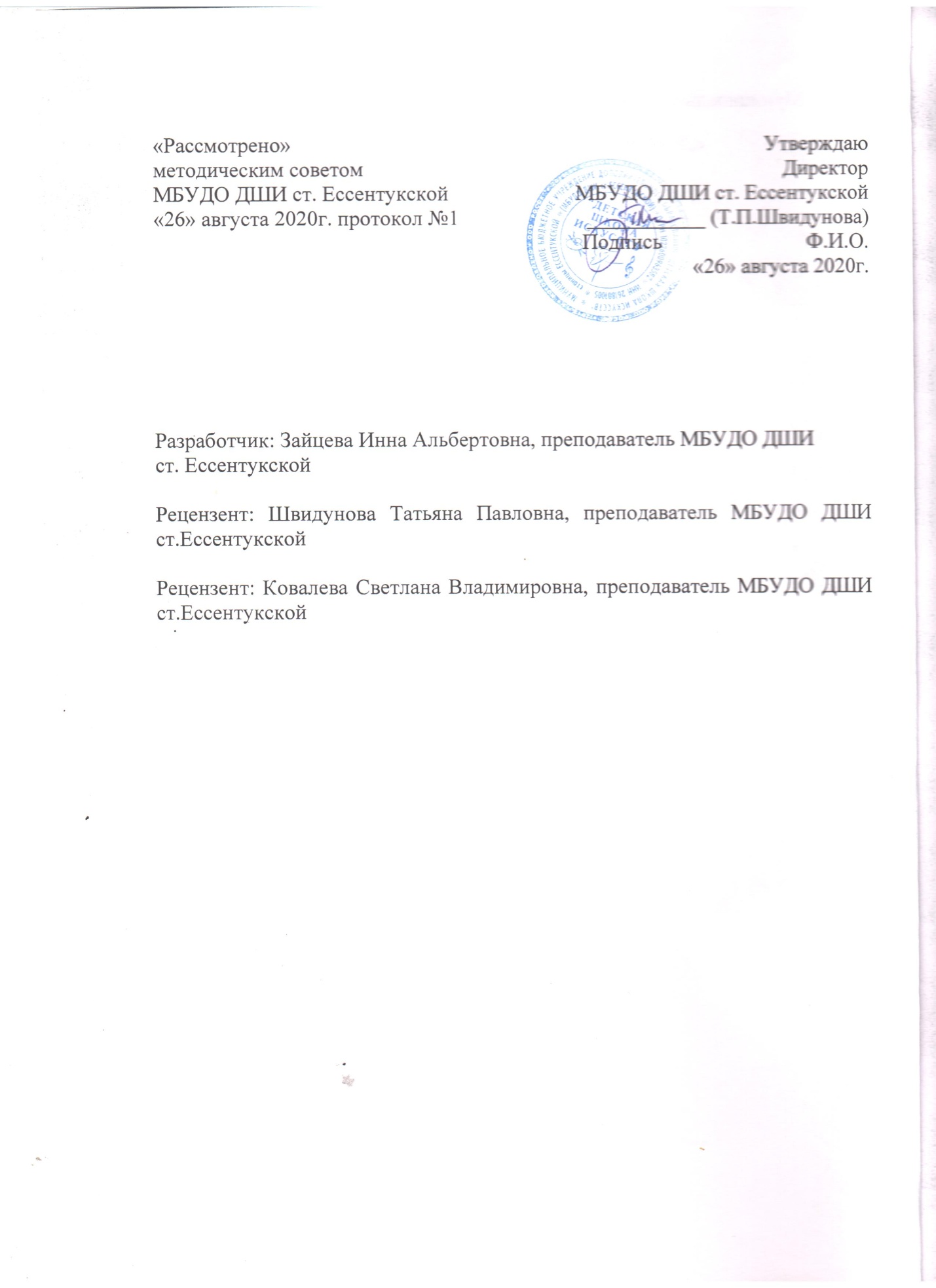 Структура программы учебного предмета1.	Пояснительная запискаХарактеристика учебного предмета, его место и роль в образовательном процессе;Срок реализации учебного предмета;Объем учебного времени предусмотренный учебным планом образовательного учреждения на реализацию учебного предмета;Сведения о затратах учебного времени и графике промежуточной аттестации;Форма проведения учебных аудиторных занятий;Цель и задачи учебного предмета;Обоснование структуры программы учебного предмета;Методы обучения;Описание материально-технических условий реализации учебного предмета;2.	Содержание учебного предметаУчебно-тематический план;Годовые требования. Содержание разделов и тем;3.	Требования к уровню подготовки обучающихся4.	Формы и методы контроля, система оценокАттестация: цели, виды, форма, содержание;Критерии оценки;5.	Методическое обеспечение учебного процессаМетодические рекомендации преподавателям;Рекомендации по организации самостоятельной работы обучающихся;6.	Список литературы и средств обученияСписок методической литературы.Список учебной литературы.Средства обучения.ПОЯСНИТЕЛЬНАЯ ЗАПИСКАХарактеристика учебного предмета, его место и роль в образовательном процессеПрограмма учебного предмета «Рисунок» разработана на основе и с учетом «Рекомендаций по организации образовательной и методической деятельности при реализации общеразвивающих программ в области искусств», направленных письмом Министерства культуры Российской Федерации от 21.11.2013 №191-01-39/06-ГИ, а также с учетом многолетнего педагогического опыта работы в области декоративно-прикладного искусства. Срок обучения 3 года.Рисунок - основа изобразительного искусства, всех его видов. В системе художественного образования рисунок является основополагающим учебным предметом. Учебный предмет «Рисунок» -это определенная система обучения и воспитания, система планомерного изложения знаний и последовательного развития умений и навыков. Программа по рисунку включает целый ряд теоретических и практических заданий. Эти задания помогают познать и осмыслить окружающий мир, понять закономерность строения форм природы и овладеть навыками графического изображения.Срок реализации учебного предметаПри реализации программы «Декоративно – прикладного искусства» со сроком обучения 3 года срок реализации учебного предмета «Рисунок» составляет 3 года.При реализации программы учебного предмета «Рисунок» продолжительность учебных занятий с первого по третий класс составляет 34 недели ежегодно.Объем учебного времени, предусмотренный учебным планом образовательного учреждения на реализацию учебного предметаОбщий объем максимальной учебной нагрузки (трудоемкость в часах) учебного предмета «Рисунок» со сроком обучения 3 года составляет 102 часа.Сведения о затратах учебного времении графике промежуточной аттестацииУчебный предмет «Рисунок» со сроком обучения 3 годаФорма проведения учебных занятийУчебные занятия по учебному предмету «Рисунок» проводятся в форме аудиторных занятий. Занятия по учебному осуществляется в форме мелкогрупповых занятий численностью от 4 до 10 человек.Мелкогрупповая форма занятий позволяет преподавателю построить процесс обучения в соответствии с принципами дифференцированного и индивидуального подходов.Объем учебных занятий в неделю по учебному предмету «Рисунок» общеразвивающей программы «Декоративно – прикладное искусство» со сроком обучения 3 года составляет:аудиторные занятия:     1 - 3 классы – по 1 час в неделю;Цель и задачи учебного предметаЦель:художественно-эстетическое развитие личности ребенка, раскрытие творческого потенциала, приобретение в процессе освоения программы художественно-исполнительских и теоретических знаний, умений и навыков по учебному предмету, а также выявление одаренных детей.Задачи:освоение терминологии предмета «Рисунок»;приобретение умений грамотно изображать графическими средствами с натуры и по памяти предметы окружающего мира;формирование умения создавать художественный образ в рисунке на основе решения технических и творческих задач;приобретение навыков работы с подготовительными материалами: набросками, зарисовками, эскизами;формирование навыков передачи объема и формы, четкой конструкции предметов, передачи их материальности, фактуры с выявлением планов, на которых они расположены.Обоснование структуры программыОбоснованием структуры программы являются «Рекомендации по организации образовательной и методической деятельности при реализации общеразвивающих программ в области искусств», направленные письмом Министерства культуры Российской Федерации от 21.11.2013 №191-01-39/06-ГИ, а также с учетом многолетнего педагогического опыта в области декоративно-прикладного искусства, отражающие все аспекты работы преподавателя с учеником.Программа содержит следующие разделы:сведения о затратах учебного времени, предусмотренного на освоениеучебного предмета;распределение учебного материала по годам обучения;описание дидактических единиц учебного предмета;требования к уровню подготовки обучающихся;формы и методы контроля, система оценок;методическое обеспечение учебного процесса.В соответствии с данными направлениями строится основной раздел программы «Содержание учебного предмета».Методы обученияДля достижения поставленной цели и реализации задач предмета используются следующие методы обучения:словесный (объяснение, беседа, рассказ);наглядный (показ, наблюдение, демонстрация приемов работы);практический;эмоциональный (подбор ассоциаций, образов, художественные впечатления).Предложенные методы работы в рамках общеразвивающей программы являются наиболее продуктивными при реализации поставленных целей и задач учебного предмета и основаны на проверенных методиках и сложившихся традициях изобразительного творчества.Описание материально-технических условий реализацииучебного предметаКаждый обучающийся обеспечивается доступом к библиотечным фондам и фондам аудио и видеозаписей школьной библиотеки. Библиотечный фонд укомплектовывается печатными и электронными изданиями основной и дополнительной учебной и учебно-методической литературы по изобразительному искусству, истории мировой культуры, художественными альбомами.Кабинет по рисунку должен быть оснащен удобными столами.2. СОДЕРЖАНИЕ УЧЕБНОГО ПРЕДМЕТАПрограмма учебного предмета «Рисунок» составлена с учетом сложившихся традиций реалистической школы обучения рисунку, а также принципов наглядности, последовательности, доступности. Содержание программы учебного предмета «Рисунок» построено с учетом возрастных особенностей детей и с учетом особенностей их объемно-пространственного мышления.Разделы содержания предмета определяют основные направления, этапы и формы в обучении рисунку, которые в своем единстве решают задачу формирования у учащихся умений видеть, понимать и изображать трехмерную форму на двухмерной плоскости.Темы учебных заданий располагаются в порядке постепенного усложнения – от простейших упражнений до изображения сложной и разнообразной по форме натуры. Главной формой обучения является длительный тональный рисунок, основанный на продолжительном наблюдении и внимательном изучении натуры. Параллельно с длительными постановками выполняются краткосрочные зарисовки и наброски, которые развивают наблюдательность и зрительную память обучающихся, дают возможность быстрее овладеть искусством рисунка.В первый год, на примере рисования простых форм предметов дается представление о наглядной (наблюдательной) перспективе, понятия о светотеневых отношениях. Во второй год обучения осуществляется переход к изображению более сложных комбинированных форм, изучаются законы линейной и воздушной перспективы, приемы решения живописного и творческого рисунка, передача пространства. Постепенно обучающие приобретают навыки последовательной работы над рисунком по принципу: от общего к частному и от частного к обогащенному общему. На завершающем этапе обучения (третий год обучения) происходит ознакомление с правилами и особенностями линейного и тонального рисования предметов быта. Значительно расширяются и усложняются композиционные, пространственные и тональные задачи в рисовании натюрмортов и интерьеров. Содержание учебного предмета распределено по следующим разделам и темам: технические приемы в освоении учебного рисунка;законы перспективы; светотень;линейный рисунок;линейно-конструктивный рисунок;живописный рисунок; фактура и материальность;тональный длительный рисунок;творческий рисунок; создание художественного образа графическими средствами.Учебно-тематический планПервый год обученияВторой год обученияТретий год обученияГодовые требования. Содержание разделов и темРаздел 1. Технические приемы в освоении учебного рисунка1.1. Тема. Вводная беседа о рисунке. Организация работы.Вводный теоретический урок. Беседа о предмете рисунок. Организация рабочего места. Правильная посадка за мольбертом. Знакомство с материалами, принадлежностями, инструментами, приемы работы карандашом, постановка руки. Знакомство с понятиями «линия», «штрих», «пятно». 1.2. Тема. Графические изобразительные средства.Проведение вертикальных, горизонтальных, наклонных линий. Понятие «тон», «тоновая растяжка», «сила тона». Выполнение тональных растяжек на усиление и ослабление тона. Выполнение упражнений на деление вертикальных и горизонтальных отрезков линии, на равные (четные и нечетные) части. Использование карандаша как измерительного инструмента. Рисунок шахматной доски. Деление прямоугольника на 16 равных частей. Техника работы штрихом в 2 тона. Рисунок орнамента с использованием геометрических элементов (квадрат, окружность и т д.). Закрепление навыков деление отрезков на равные части и проведения прямых и дугообразных линий. Композиция листа. Формат А4. Материал – графитный карандаш. 1.3 Тема: использование наблюдений света, сильно влияющего на построение рисунка.Зарисовки фруктов при различных источниках света.  Искусственное и естественное освещение. Влияние света на тональную окрашенность предметов. Влияние источника света на собственные и падающие тени. Зарисовки фруктов при верхне-боковом, прямо направленном, верхнем освещении. Формат А4. Материал – графитные карандаши различной твердости.1.4. Тема: Рисунок геометрических фигур и предметов быта. Пропорции. Силуэт.Тональный рисунок плоских геометрических фигур, различных по соотношению сторон и тону. Понятие «силуэт». Знакомство со способами визирования карандашом. Правильная передача тональных отношений. Зарисовка силуэта сухих растений и трав. Формат А4. Материал – графитный карандаш, гелиевая ручка. 1.5 рисунок однотонной драпировки с простыми складкамиТональный рисунок драпировки в трех плоскостях с простыми складками. Знакомство с формообразованием складок ткани и методом их изображения. Построение складок драпировки с учетом пространства, ритма и воздушной перспективы, выявление их объема при помощи светотени. Фон нейтральный. Освещение четко направленное. Формат А2. Материал – графитный карандаш. 1.6 Контрольный урок Раздел 2. Линейный рисунок2.1 Тема: рисование простых предметов Линейно – конструктивная зарисовка предметов простой формы. Передача формы предметов без фона. Композиция листа. Освещение верхнее боковое. Формат А4. Материал – графитный карандаш. Раздел 3. Законы перспективы. Светотень Тема Линейные зарисовки геометрических предметов. Наглядная перспектива Беседа о перспективе. Линейный рисунок геометрических тел, расположенных на разных уровнях. Анализ перспективных сокращений в зависимости от положения уровня глаз рисующего. Применение линий различного характера для выразительности рисунка. Формат А4. Материал – графитный карандаш.3.2 Тема. Зарисовка предметов простой формы с учетом тональной окрашенности.Тональная зарисовка предметов простой формы. Передача формы предметов с учетом тональной окрашенности без фона. Композиция листа. Освещение верхнее боковое. Формат А4. Материал – графитный карандаш. Раздел 4. Живописный рисунок. Фактура и материальностьТема натюрморт из крупного предмета быта и драпировки со складками. Понятие о живописном рисунке. Композиция листа. Пропорции. Выразительность силуэта. Передача материальности предметов. Освещение естественное. Формат А4. Материал – уголь, сангина, карандаш графитный.Тема изучение фруктов по форме и материальности.Изучение фактуры фруктов. Особенности построения природных форм. Композиция листа, пропорции. Работа с фактурой и выразительностью силуэта. Формат А4, материал карандаш графитный.Раздел 5. Тональный длительный рисунок 5.1 Тема зарисовки простого предмета бытаТональная зарисовка предметов простой формы. Передача формы предметов с учетом тональной окрашенности без фона. Композиция листа. Освещение верхнее боковое. Формат А4. Материал – графитный карандаш. 5.2 Натюрморт из 2х предметов быта светлых по тону на сером фоне.Тональная зарисовка фруктов и овощей, предметов, простых по форме и светлых по тону, на сером фоне. Выявление объема предмета и его пространственного расположения на предметной плоскости. Передача материальности. Композиция листа. Освещение верхнее боковое. Формат А4. Материал – графитный карандаш. 5.3 натюрморт из двух предметов быта Рисунок натюрморта из предметов кухонной утвари или предметов домашнего обихода. Выявление знаний, умений, навыков полученных в первом классе. Освещение верхнее боковое. Формат А4. Материал – графитный карандаш.5.4 Контрольный урок Раздел 1. Творческий рисунок.Создание художественного образа графическими средствами.1.1. Тема. Натюрморт с комнатным растением на светлом фоне.Рисование тематического натюрморта с комнатным растением и предметами простой формы на светлом фоне. Композиция листа. Поэтапное светотеневое изображение предметов. Выразительная передача образа, формы и строения растения. Различное расположение листьев в пространстве. Знакомство с перспективными явлениями при рисовании с натуры растительных форм. Особенности выполнения фона. Освещение верхнее. Формат А3. Материал – графитный карандаш. Раздел 2. Законы перспективы и светотень в рисунке2.1. Тема. Зарисовки прямоугольника, квадрата, круга в перспективе.Рисование упражнений в связи с темой задания. Линейный рисунок прямоугольного и квадратного листа бумаги в вертикальном и горизонтальном положении с одной и двумя точками схода. Линейный рисунок круга в горизонтальном положении.Закрепление понятия об уровне глаз рисующего (линия горизонта, точка схода). Знакомство с понятием перспективного сокращения с одной и двумя точками схода, с приемом построения окружности в перспективе. Линейно-конструктивные зарисовки створки двери, оконного проема, стола и т. д. Композиция листа. Формат А4. Материал – графитный карандаш. 2.2 линейный рисунок каркасных геометрических тел (Куб, призма, параллелепипед)Линейный рисунок каркасных геометрических тел (куб, призма, параллелепипед). Повторение правил перспективы. Углубленный анализ конструктивной формы предметов. Грамотное построение предметов в соответствии с их различным расположением к уровню зрения. Композиция листа. Формат А4. Материал – графитный карандаш. 2.3. Тема. Рисунок гипсовых геометрических тел вращения (цилиндр, конус, шар).Рисунок гипсовых геометрических тел вращения (цилиндр, конус, шар.), расположенных ниже уровня глаз. Анализ конструктивной формы тел вращения. Грамотное построение с учетом законов перспективы. Особенности передачи объема. Фон нейтральный. Освещение верхнее боковое. Формат А4. Материал – графитный карандаш. 2.4. Тема. Зарисовки предметов, подобных телам вращения, с натуры и по памяти.Закрепление знаний и умений, полученных на предыдущих занятиях. Светотеневая передача форм предметов. Тренировка зрительной памяти. Освещение верхнее боковое. Формат А4. Материал – графитный карандаш. 2.5. Тема. Рисунок гипсового куба.Рисунок гипсового куба, расположенного ниже уровня глаз. Закрепление правил перспективы. Грамотное построение. Композиция листа. Освещение верхнее боковое. Формат А4. Материал – графитный карандаш. 2.6. Тема. Зарисовки предметов быта, имеющих призматическую форму с натуры и по памяти.Закрепление знаний и умений, полученных на предыдущем занятии. Светотеневая передача форм предметов. Тренировка зрительной памяти. Освещение верхнее боковое. Формат А4. Материал – графитный карандаш. 2.7 Контрольный урок Раздел 3. Линейный рисунок3.1. Тема. Наброски фигуры человека.Рисование сидящей фигуры человека. Закрепление знаний об основных пропорциях фигуры человека, посадка, точка опоры. Выразительность линейного наброска при минимальном количестве графических средств. Освещение верхнее боковое. Формат А4. Материал – графитный карандаш. Раздел 4. Тональный длительный рисунок4.1. Тема. Натюрморта из двух предметов быта призматической формы.Рисунок натюрморта из предметов призматической формы (книги, коробки, шкатулки и т.д.), расположенных ниже уровня глаз. Возможно включение мелких предметов. Композиционное размещение, прорисовка конструкции, уточнение пропорций и перспективного построения. Тональная проработка формы предметов. Обобщение тональных отношений. Освещение верхнее боковое. Формат А3. Материал – мягкий графитный карандаш. 4.2. Тема. Натюрморт из предметов призматической и цилиндрической формы.Рисунок натюрморта из предметов быта различных по форме, на фоне драпировки с крупным рисунком, на уровне глаз. Композиция листа. Пропорции. Выразительность силуэта группы предметов. Освещение контрастное. Формат А3. Материал – мягкий графитный карандаш. 4.3. Тема. Натюрморт из предметов простой формы, различных по тону и материалу.Рисунок натюрморта из предметов кухонной утвари или предметов домашнего обихода. Выявление знаний, умений, навыков полученных во втором классе. Освещение верхнее боковое. Формат А3. Материал – графитный карандаш.4.4. Тема. Контрольный урок.Раздел 1. Творческий рисунок.Создание художественного образа графическими средствами1.1. Тема. Тематический натюрморт «Осенний».Тональный рисунок тематического натюрморта «Осенний» (предмет быта простой формы, муляжи овощей и фруктов). Освоение принципов последовательности ведения рисунка, умение доводить рисунок до определенной степени завершенности. Овладение начальными навыками целостного видения натуры. Развитие композиционного мышления, работа над эскизом. Фон нейтральный. Освещение верхнее боковое. Формат А-3 Материал – графитный карандаш.Раздел 2. Линейно-конструктивный рисунок2.1. Тема. Натюрморт из гипсовых геометрических тел.Рисунок натюрморта из двух гипсовых геометрических тел с введением легкого тона (куб, цилиндр или конус). Фон нейтральный. Освещение верхнее боковое. Композиция листа. Формат А3. Материал – графитный карандаш. 2.2. Тема. Сквозной рисунок предметов комбинированной формы.Тональные зарисовки трех отдельных предметов комбинированной формы, расположенных на разных уровнях глаз учащихся (бидон, крынка, гипсовая ваза и т.д.). Фон светлый. Освещение верхнее боковое. Формат А3. Материал – графитный карандаш. 2.3. Тема. Зарисовки предметов комбинированной формы с натуры и по памяти.Зарисовки отдельных предметов комбинированной формы с натуры и по памяти. Тренировка зрительной памяти. Формат А4. Материал – графитный карандаш. Раздел 3. Тональный длительный рисунок3.1 Тема натюрморт из предметов быта, один из которых имеет комбинированную форму. Расположенных на уровне глаз учащихсяГрамотная компоновка натюрморта в листе. Построение предметов с учетом перспективных сокращений, выявление их объема и пространственного расположения с учетом освещения. Цельность изображения натюрморта. Освещение верхнее боковое. Формат А4. Материал – графитный карандаш.3.2 Контрольный урок Раздел 4. Линейно-конструктивный рисунок4.1 Тема рисунок гипсового орнамента невысокого рельефаЛинейно – конструктивный рисунок гипсового орнамента высокого рельефа на сером фоне. Освещение верхнее боковое. Построение предметов с учетом перспективных сокращений, выявление объема. Грамотная компоновка в листе. Формат А4, графитный карандаш.4.2 тема зарисовки предметов различных по материалуНатюрморт с предметами разной материальности из металла, стекла, дерева и т.д. Характерные особенности передачи материальности графическими средствами. Грамотная компоновка в листе. Цельность изображения натюрморта. Фон нейтральный. Освещение четко направленное. Формат А4 Материал – графитный карандаш. Раздел 5. Тональный длительный рисунок5.1 Тема. Натюрморт из 2-х предметов быта, один из которых имеет комбинированную форму. Расположение ниже уровня глаз учащихсяТональный рисунок натюрморта из нескольких предметов быта различных по тону и материалу, один из которых имеет комбинированную форму, расположенного ниже уровне глаз обучающегося. Композиция листа, выбор формата. Точность передачи пропорций и силуэта предметов. Фон нейтральный, средний по тону. Освещение верхнее боковое. Формат А-3, Материал – графитный карандаш. 5.2 Тема. Натюрморт из 2-х предметов комбинированной формы разных по тонуЗакрепление всего материала, пройденного в 3 классе. Грамотная компоновка натюрморта в листе. Построение предметов с учетом перспективных сокращений, выявление их объема и пространственного расположения с учетом освещения. Цельность изображения натюрморта. Освещение верхнее боковое. Формат А3. Материал – графитный карандаш.ТРЕБОВАНИЯ К УРОВНЮ ПОДГОТОВКИ ОБУЧАЮЩИХСЯРезультатом освоения учебного предмета «Рисунок» является приобретение обучающимися следующих знаний, умений и навыков:знание понятий «пропорция», «симметрия», «светотень»;знание законов перспективы;умение использования приемов линейной и воздушной перспективы;умение моделировать форму сложных предметов тоном;умение последовательно вести длительную постановку;умение рисовать по памяти предметы в разных несложных положениях;умение принимать выразительное решение постановок с передачей их эмоционального состояния;навыки владения линией, штрихом, пятном;навыки выполнения линейного и живописного рисунка;навыки передачи фактуры и материала предмета;навыки передачи пространства средствами штриха и светотени.4. ФОРМЫ И МЕТОДЫ КОНТРОЛЯ, СИСТЕМА ОЦЕНОКАттестация: цели, виды, форма, содержаниеОперативное управление учебным процессом невозможно без осуществления контроля знаний, умений и навыков обучающихся. Именно через контроль осуществляется проверочная, воспитательная и корректирующая функции.Видами контроля по учебному предмету «Рисунок» являются текущая и промежуточная аттестации. Текущая аттестация проводится с целью контроля качества освоения конкретной темы или раздела по учебному предмету. Текущая аттестация проводится по четвертям в форме просмотра учебных и домашних работ ведущим преподавателем, оценки заносятся в классный журнал. Виды и формы промежуточной аттестации:Контрольный урок, зачет – просмотр (проводится в счет аудиторного времени);Экзамен - творческий просмотр (проводится во внеаудиторное время).Промежуточная аттестация проводится в счет аудиторного времени по полугодиям в виде контрольных уроков в форме просмотров работ обучающихся преподавателями. Экзамены проводятся в форме творческого просмотра работ обучающихся за пределами аудиторных занятий в рамках промежуточной (экзаменационной) аттестации. Критерии оценокПо результатам текущей и промежуточной аттестации выставляются оценки: «отлично», «хорошо», «удовлетворительно», «неудовлетворительно»Оценка 5 «отлично»Предполагает:самостоятельный выбор формата;правильную компоновку изображения в листе;последовательное, грамотное и аккуратное ведение построения;умелое использование выразительных особенностей применяемого графического материала;владение линией, штрихом, тоном;умение самостоятельно исправлять ошибки и недочеты в рисунке;умение обобщать рисунок и приводить его к целостности;творческий подход.Оценка 4 «хорошо»Допускает:некоторую неточность в компоновке;небольшие недочеты в конструктивном построении;незначительные нарушения в последовательности работы тоном, как следствие, незначительные ошибки в передаче тональных отношений;некоторую дробность и небрежность рисунка.Оценка 3 «удовлетворительно»Предполагает:грубые ошибки в компоновке;неумение самостоятельно вести рисунок;неумение самостоятельно анализировать и исправлять допущенные ошибки в построении и тональном решении рисунка;однообразное использование графических приемов для решения разных задач;незаконченность, неаккуратность, небрежность в рисунке.Оценка 2 «неудовлетворительно»Неумение подбирать формат;Грубые ошибки в компоновке;Нежелание самостоятельно вести работу;Постоянно требуется помощь учителя;Неаккуратность;Небрежность.5. МЕТОДИЧЕСКОЕ ОБЕСПЕЧЕНИЕ УЧЕБНОГО ПРОЦЕССАМетодические рекомендации преподавателямОсвоение программы учебного предмета «Рисунок» проходит в форме практических занятий на основе анализа натуры в сочетании с изучением теоретических основ изобразительной грамоты. Рисование с натуры дополняется зарисовками по памяти и представлению. Выполнение каждого задания желательно сопровождать демонстрацией лучших образцов аналогичного задания из методического фонда, просмотром произведений мастеров рисунка в репродукциях или слайдах. Приоритетная роль отводится показу преподавателем приемов и порядка ведения работы.На начальном этапе обучения должно преобладать подробное изложение содержания каждой задачи и практических приемов ее решения, что обеспечит грамотное выполнение практической работы. В старших классах отводится время на осмысление задания, в этом случае роль преподавателя - направляющая и корректирующая.Одним из действенных и результативных методов в освоении рисунка, несомненно, является проведение преподавателем мастер-классов, которые дают возможность обучающимся увидеть результат, к которому нужно стремиться; постичь секреты мастерства.Каждое задание предполагает решение определенных учебно-творческих задач, которые сообщаются преподавателем перед началом выполнения задания. Поэтому степень законченности рисунка будет определяться степенью решения поставленных задач.По мере усвоения программы от обучающихся требуется не только отработка технических приемов, но и развитие эмоционального отношения к выполняемой работе.Дифференцированный подход в работе преподавателя предполагает наличие в методическом обеспечении дополнительных заданий и упражнений по каждой теме занятия, что способствует более плодотворному освоению учебного предмета обучающимися.Активное использование учебно-методических материалов необходимо обучающимся для успешного восприятия содержания учебной программы.Рекомендуемые учебно-методические материалы: учебник; учебные пособия; презентация тематических заданий курса рисунка (слайды, видео  фрагменты); учебно-методические разработки для преподавателей (рекомендации, пособия, указания); учебно-методические  разработки (рекомендации, пособия) к практическим занятиям для обучающихся; варианты и методические материалы по выполнению контрольных работ.Технические и электронные средства обучения: электронные учебники и учебные пособия; обучающие компьютерные программы; контролирующие компьютерные программы; видеофильмы.Справочные и дополнительные материалы: нормативные материалы; справочники; словари; глоссарий (список терминов и их определение); альбомы и т. п.; ссылки в сети Интернет на источники информации; материалы для углубленного изучения.Такой практико-ориентированный комплекс учебных и учебно-методических пособий, позволит преподавателю обеспечить эффективное руководство работой обучающихся по приобретению практических умений и навыков на основе теоретических знаний.6. СПИСОК ЛИТЕРАТУРЫ И СРЕДСТВ ОБУЧЕНИЯСписок методической литературы1. Анциферов, Л.Г. Анциферова, Т.Н. Кисляковская. Рисунок. Примерная программа для ДХШ и изобразительных отделений ДШИ. М., 20032. Барщ А. Рисунок в средней художественной школе. М.: Издательство Академии художеств СССР, 19633. Ватагин В. Изображение животных. М., 19574. Дейнека А. Учитесь рисовать. М., 19615. Костерин Н. Учебное рисование: Учеб. пособие для учащихся пед. уч-щ по спец. № 2002 «Дошкол. воспитание», № 2010 «Воспитание в дошкол. учреждениях» – 2-е изд., перераб.-М.: Просвещение, 19846. Ли Н. Рисунок. Основы учебного академического рисунка: Учебник. - М.: Эксмо, 20107. Лушников Б. Рисунок. Изобразительно-выразительные средства: учеб. пособие для студентов вузов, обучающихся по специальности «Изобраз. искусство»/ Б. Лушников, В. Перцов. М.: Гуманитар. изд. центр ВЛАДОС, 20068. Медведев Л. Формирование графического художественного образа на занятиях по рисунку: Учеб. пособие для студентов худож. – граф. фак. пед. ин-тов. - М.: Просвещение, 19869. Основы академического рисунка. 100 самых важных правил и секретов/ авт.-сост. В. Надеждина. - Минск: Харвест, 201010. Рисунок. Учеб. пособие для студентов худож. – граф. фак. пед. ин-тов. Под ред. А. Серова. М: Просвещение, 197511. Ростовцев Н. Учебный рисунок: Учеб. для учащихся педучилищ по спец. 2003 «Преподавание черчения и изобразит. искусства». 2-е изд., перераб. М.: Просвещение, 198512. Соловьёва Б. Искусство рисунка. Л.: Искусство, 1989 13. Учебный рисунок: Учеб. пособие / Ин-т живописи, скульптуры и архитектуры им. И. Е. Репина Акад. художеств СССР. Под ред. В. Королёва.- М.: Изобраз. искусство, 198113. Фаворский В.А. Художественное творчество детей в культуре России первой половины 20 века. М.: Педагогика, 200214. Хейл Р. Рисунок. Уроки старых мастеров: подробное изучение пластической анатомии человека на примере рисунков великих художников: пер. с англ. О. Герасиной/ Р. Хейл.-М.: Астрель, 2006Список учебной литературы1. Барышников А.П. Перспектива. -  М., 19552. Бесчастнов Н.П. Изображение растительных мотивов. М.: Гуманитарный издательский центр «Владос», 20043. Бесчастнов Н.П. Графика натюрморта. М.: Гуманитарный издательский центр «Владос», 20084. Бесчастнов Н.П. Графика пейзажа. М.: Гуманитарный издательский центр «Владос», 2005Вид учебной работы, аттестации, учебной нагрузкиЗатраты учебного времени,график промежуточной аттестацииЗатраты учебного времени,график промежуточной аттестацииЗатраты учебного времени,график промежуточной аттестацииЗатраты учебного времени,график промежуточной аттестацииЗатраты учебного времени,график промежуточной аттестацииЗатраты учебного времени,график промежуточной аттестацииВсего часовКлассы112233Полугодия123456Аудиторные занятия 161816181618102Максимальная учебная нагрузка 161816181618102Вид промежуточной аттестацииКонтрольный урокЗачет (просмотр)Контрольный урокЗачет (просмотр)Контрольный урокЭкзамен №Наименование раздела, темыВид учебного занятияОбщий объем времени (в часах)Общий объем времени (в часах)№Наименование раздела, темыВид учебного занятияМаксимальная учебная нагрузкаАудиторные занятияI полугодиеI полугодиеI полугодиеI полугодиеI полугодиеРаздел 1. Технические приемы в освоении учебного рисункаРаздел 1. Технические приемы в освоении учебного рисункаРаздел 1. Технические приемы в освоении учебного рисункаРаздел 1. Технические приемы в освоении учебного рисунка1.1.Вводная беседа о рисунке.Организация работыурок111.2.Графические изобразительные средстваурок331.3.Использование наблюдений света, сильно влияющего на настроение рисункаурок441.4.Рисунок геометрических фигур и предметов быта. Пропорция. Силуэтурок441.5.Рисунок однотонной драпировки с простыми складкамиурок331.6Контрольный урокУрок 11Итого часов:Итого часов:Итого часов:1616II полугодиеII полугодиеII полугодиеII полугодиеII полугодиеРаздел 2. Линейный рисунокРаздел 2. Линейный рисунокРаздел 2. Линейный рисунокРаздел 2. Линейный рисунок2.1.Рисование простых предметовурок11Раздел 3. Законы перспективы. СветотеньРаздел 3. Законы перспективы. СветотеньРаздел 3. Законы перспективы. СветотеньРаздел 3. Законы перспективы. Светотень3.1.Линейные зарисовки геометрических предметов. Наглядная перспективаурок223.2.Зарисовка предметов простой формы с учетом тональной окрашенностиурок22Раздел 4. Живописный рисунок. Фактура и материальностьРаздел 4. Живописный рисунок. Фактура и материальностьРаздел 4. Живописный рисунок. Фактура и материальностьРаздел 4. Живописный рисунок. Фактура и материальность4.1.Натюрморт из крупного предмета быта и драпировки со складкамиурок224.2.Изучение фруктов по форме и материальностиурок22Раздел 5. Тональный длительный рисунокРаздел 5. Тональный длительный рисунокРаздел 5. Тональный длительный рисунокРаздел 5. Тональный длительный рисунок5.1.Натюрморт из простого предмета быта урок225.2.Натюрморт из двух предметов быта светлых по тону на сером фоне урок225.3.Натюрморт из двух предметов бытаурок335.4.Зачет (просмотр)урок11Итого часов:Итого часов:Итого часов:1818ВСЕГО ЗА ГОД:ВСЕГО ЗА ГОД:ВСЕГО ЗА ГОД:3434№Наименование раздела, темыВид учебного занятияОбщий объем времени (в часах)Общий объем времени (в часах)Общий объем времени (в часах)№Наименование раздела, темыВид учебного занятияМаксимальная учебная нагрузкаМаксимальная учебная нагрузкаАудиторные занятияI полугодиеI полугодиеI полугодиеI полугодиеI полугодиеI полугодиеРаздел 1. Творческий рисунок. Создание художественного образа графическими средствами Раздел 1. Творческий рисунок. Создание художественного образа графическими средствами Раздел 1. Творческий рисунок. Создание художественного образа графическими средствами Раздел 1. Творческий рисунок. Создание художественного образа графическими средствами Раздел 1. Творческий рисунок. Создание художественного образа графическими средствами 1.1.Натюрморт с комнатным растением на светлом фонеурок1112.1.Зарисовки прямоугольника, квадрата, круга в перспективеурок2222.2.Линейный рисунок каркасных геометрических тел (куб, призма, параллелепипед).урок2222.3.Рисунок гипсового геометрических тел вращения (цилиндр, конус, шар)урок3332.4.Зарисовки предметов, подобных телам вращения, с натуры и по памятиурок3332.5.Рисунок гипсового кубаурок2222.6.Зарисовки предметов быта, имеющих призматическую форму с натуры и по памятиурок2222.7Контрольный урок Урок 111Итого часов: Итого часов: Итого часов: 161616II полугодиеII полугодиеII полугодиеII полугодиеII полугодиеII полугодиеРаздел 3. Линейный рисунокРаздел 3. Линейный рисунокРаздел 3. Линейный рисунокРаздел 3. Линейный рисунокРаздел 3. Линейный рисунок3.1.Наброски фигуры человекаурок555Раздел 4. Тональный длительный рисунокРаздел 4. Тональный длительный рисунокРаздел 4. Тональный длительный рисунокРаздел 4. Тональный длительный рисунокРаздел 4. Тональный длительный рисунок4.1.Натюрморта из двух предметов быта призматической формыурок4444.2.Натюрморт из предметов призматической и цилиндрической формыурок4444.3.Натюрморт из предметов простой формы разных по тону и материалуурок4444.4.Зачет (просмотр)урок111Итого часов: Итого часов: Итого часов: 181818ВСЕГО ЗА ГОД:ВСЕГО ЗА ГОД:ВСЕГО ЗА ГОД:343434№Наименование раздела, темыВид учебного занятияОбщий объем времени (в часах)Общий объем времени (в часах)№Наименование раздела, темыВид учебного занятияМаксимальная учебная нагрузкаАудиторные занятияI полугодиеI полугодиеI полугодиеI полугодиеI полугодиеРаздел 1. Творческий рисунок. Создание художественного образа графическими средствамиРаздел 1. Творческий рисунок. Создание художественного образа графическими средствамиРаздел 1. Творческий рисунок. Создание художественного образа графическими средствамиРаздел 1. Творческий рисунок. Создание художественного образа графическими средствами1.1.Тематический натюрморт «Осенний»урок44Раздел 2. Линейно-конструктивный рисунок. Раздел 2. Линейно-конструктивный рисунок. Раздел 2. Линейно-конструктивный рисунок. Раздел 2. Линейно-конструктивный рисунок. 2.1.Натюрморт из гипсовых геометрических телурок332.2.Сквозной рисунок предметов комбинированной формыурок222.3.Зарисовки отдельных предметов комбинированной формы с натуры и по памятиурок33Раздел 3. Тональный длительный рисунокРаздел 3. Тональный длительный рисунокРаздел 3. Тональный длительный рисунокРаздел 3. Тональный длительный рисунок3.1.Натюрморт из предметов быта, один из которых имеет комбинированную форму, расположенных на уровне глаз учащихсяурок443.2Контрольный урокУрок 11Итого часов:Итого часов:Итого часов:1616II полугодиеII полугодиеII полугодиеII полугодиеII полугодиеРаздел 4. Линейно-конструктивный рисунокРаздел 4. Линейно-конструктивный рисунокРаздел 4. Линейно-конструктивный рисунокРаздел 4. Линейно-конструктивный рисунок4.1.Рисунок гипсового орнамента невысокого рельефаурок444.2.Зарисовки предметов, различных по материалуурок44Раздел 5. Тональный длительный рисунокРаздел 5. Тональный длительный рисунокРаздел 5. Тональный длительный рисунокРаздел 5. Тональный длительный рисунок5.1.Натюрморт из двух предметов быта, один из которых имеет комбинированную форму, расположенных ниже уровня глаз учащихсяурок445.2.Натюрморт из 2-х предметов комбинированной формы разных по тону.урок445.3.Подготовка к экзаменуурок11Итого часов:Итого часов:Итого часов:1818ВСЕГО ЗА ГОД:ВСЕГО ЗА ГОД:ВСЕГО ЗА ГОД:3434Первый год обучения Ι полугодиеII полугодиеВторой год обучения Ι полугодиеII полугодиеТретий год обучения I полугодиеII полугодие